                        Dragă Ștefan Jumărea ,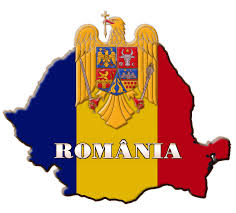 Foarte curând vei păși pe un alt continent-Asia-în marele și străvechiul ținut al Chinei.Te vei afla acolo însoțit de d-l prof.Adrian Mihalcea pentru a reprezenta România la Olimpiada Internațională de Astronomie.Vei străbate un drum lung ,așa cum a fost și drumul anevoios al performanței tale .Credem că ,așa cum ești deprins să excelezi pe teritoriile vaste ale cunoașterii ,vei reuși să te faci remarcat spre folosul tău, cinstea familiei și a colegiului și spre triumful învățământului românesc. Suntem convinși că steaua ta va străluci în universul elevilor de excepție și că ,prin limbajul universal al științei ,te vei face remarcat în constelația eminenței. Drum bun și succes !În numele profesorilor și al elevilor din colegiu,Prof.Maria Marghioala-AndreiDirector al CNNI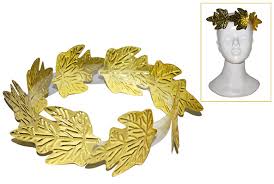 